2020 FIS CITY CUPRoller Ski錦標賽競賽辦法一、主    旨：為推廣國內Roller Ski運動，提升Roller Ski技術水準及我國參加國際總會主辦之各項錦標賽選手選拔成績參考。二、指導單位：教育部體育署中華奧林匹克委員會中華民國體育運動總會新北市政府桃園市政府三、主辦單位：中華民國滑雪協會四、協辦單位：國立體育大學五、日期地點：中華民國109年10月03日(六)	國立體育大學六、比賽項目：Classic Sprint 1.0km 傳統式短距離一公里七、比賽分組：分組計時競賽(一)U12：2008-以降	男子組、女子組(二)U14：2006-2007	男子組、女子組(三)Junior(青少年)：2001-2005 男子組、女子組八、比賽規則：(一)依據國際滑雪總會(FIS)越野滑雪競賽規程配合國內場地與參賽人員現況及本會頒佈之Roller Ski越野輪滑競賽規則辦理。(二)比賽由大會提供競賽Roller Ski，不得使用個人器材(靴子及雪杖除外)，資格賽每人1次滑行，爭取最佳計時成績。合乎成績者進入分組複賽程序。(三)參賽選手必需著貼身運動衣褲、手套、安全帽、越野滑雪靴，如未依規定穿著者，本會將終止比賽之權力。(四)參賽選手之個人雪杖必須賽前經過大會裁判依照國際滑雪總會(FIS)越野滑雪競賽規則之標準檢查核准後方能使用。(五)如無私人越野滑雪靴或越野雪杖，可於現場向滑雪協會租借。(六)上款規則以選手之安全為考量，原則上競賽組不禁止選手著非競賽服裝出賽，唯其危險性由選手自行負責。九、獎 勵：(一)各年齡組前三名頒發獎狀乙禎，若該組人數從缺，所遺留缺額不頒發。(二)Junior和兒童組綜合決賽前三名男子組及女子組頒發冠軍獎盃及名次獎金(冠軍$3000、亞軍$2000、季軍$1000)(三)競賽成績將提供本會選訓委員會做為參加各項國際越野滑雪及越野輪滑Roller Ski賽事參考之依據。十、報名辦法：(一)報名資格：符合本辦法第七條符合年齡資格者，均歡迎報名參賽(二)報名日期：依網路報名期限為主，不接受現場報名網路報名：2020 FIS CITY CUP Roller Ski錦標賽報名表https://docs.google.com/forms/d/e/1FAIpQLSf1Th_RmlLMVjHvKjqXgE77paIvLO-w8xgdkRX_pRcarUlD9A/viewformRoller Ski家長同意書(報到時繳交)(三)報名查詢：中華民國滑雪協會（台北市朱崙街20號606室）TEL:(02)2771-2374  FAX:(02)2775-3311(四)報 名 費：新台幣800元(五)FIS Code登錄費：參加Junior(青少年)競賽者，需繳交登錄費新台幣1000元。十一、繳費方式：銀行轉帳：土地銀行(ATM代號005) 帳號：008001048253帳戶名稱：中華民國滑雪協會收到本會的報名表錄取E-mail後，請匯款並將匯款帳號後五碼/姓名/匯款日期  以傳真或E-mail到本會：ski.tpe@msa.hinet.net十二、報    到：報到後隨即領取競賽秩序冊及分組競賽號碼衣(賽後繳回)。十三、開幕典禮：競賽當天上午9時舉行開幕典禮，隨後即展開比賽。請選手於競賽開始前自行到間隔出發區會合。十四、閉幕暨頒獎典禮：全部賽程結束後隨即舉行。十五、選手出發順序：參賽選手之分組出發順序，均由大會統一抽簽排定。十六、申 訴：(一)競賽發生異議時，以裁判員之判決為最終判決。(二)凡有申訴以大會審判委員之判決為最終判決。十七、注意事項：如因天候不佳及天然災害等狀況，致本活動須延期或停辦時，主辦單位將於比賽前一天18：00之前於比賽現場或網頁上公告，恕不另行通知。十八、保險：(一)由本會統一辦理，請參賽選手提供要保資料。無提供個人基本資料者，本會無法協助辦理保險亦不得參加比賽。(二)投保公共意外責任險，保額每一個人體傷或死亡300萬元，每一事故體傷或死亡1500萬元。(三)請務必攜帶健保卡參賽，保障自身就醫權益。十九、本規程如有未盡事宜得修正公佈之。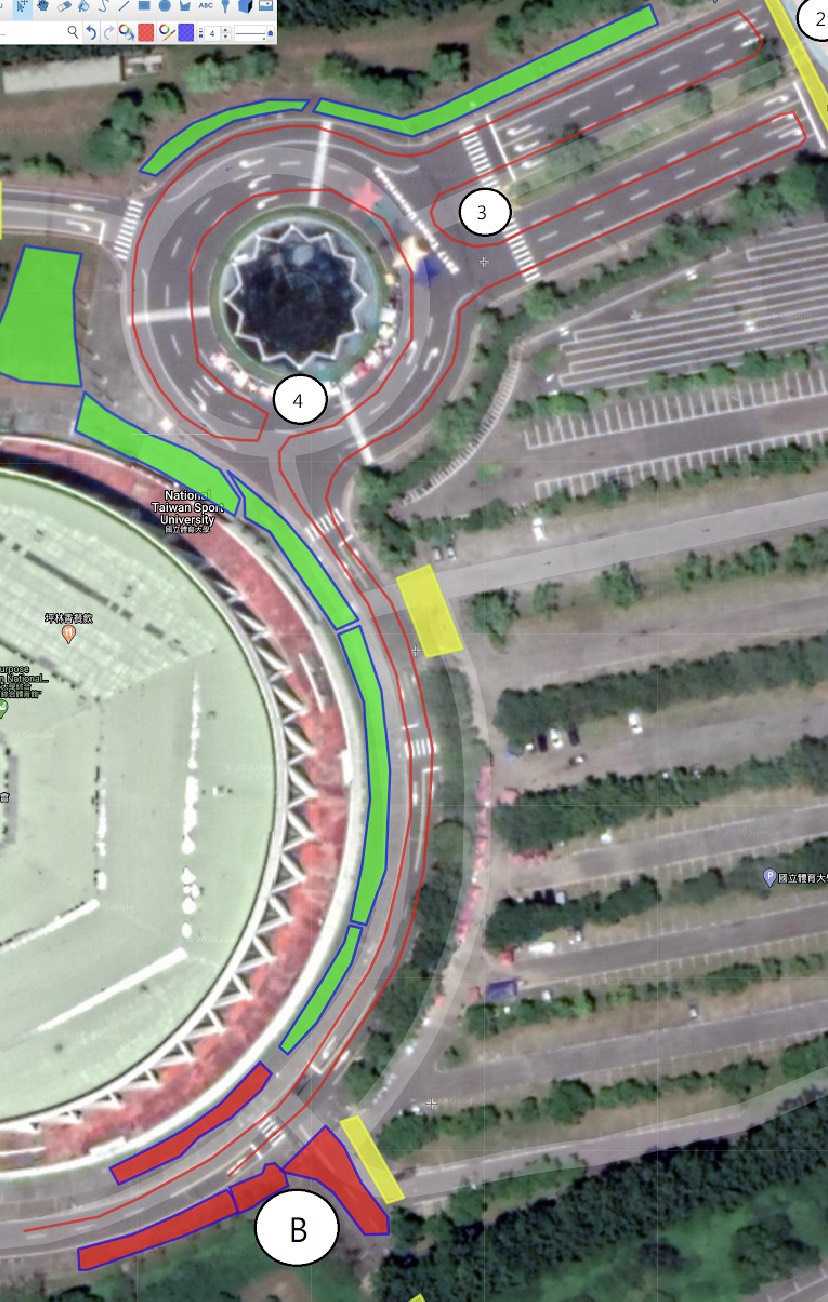 